Brazoswood Cross Country Invitational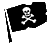 Date:  Saturday, September 1, 2012Location:  Brazoswood High School/Slade Field, , Clute.Entry Fee:  Boys $100/Girls $100.  Make checks payable to:  	         Activity Fund.  Please pay at meet if possible.  Jr High $50.00 Boys/$50.00 Girls.Schedule:	7:30a	Packet pickup/pay entry fee/jog course		8:30a	Varsity Boys/4800m/3 loops			Varsity Girls/4800m/3 loops			JV Boys/4800m/ 3 loops/3A & under may enter varsity team in this division			JV Girls/3200m/ 2 loops/3A & under may enter varsity team in this division			Freshmen Boys/3200m/2 loops			Junior High Boys/1600m/ 1 loop			Junior High Girls/1600m/ 1 loop*Please note that entry to the varsity boys/girls divisions will be limited to seven runners per school.  Sub varsity divisions will have unlimited entries, however only your top seven will wear numbers and count for team points.			Course:    	1600 meter grass loop, laid out on the campus of Brazoswood High 		School.  The terrain is mostly flat with a few sidewalk crossings.  Meet Entry:	If you plan to attend please email your name and school ASAP to:  dtheriot@brazosportisd.net  .  Also please indicate which divisions you will enter.  Small schools (3A & under) may enter varsity teams in the jv divisions.	Entry will be limited to 15 boys & 15 girls teams.	Runner Entry:  Email your roster to: dtheriot@brazosportisd.net. Deadline is Monday, August 23.  Please include:  Coaches name, School name, Work #, Athletes first & last name and division they will run.  Only send your top seven runners in each division.   No meet day changes.Example:  Coach Devin Theriot/Brazoswood H.S./979 730 7300Varsity Boys (Only 7 may enter)       JVB (Unlimited entry/ only list top 7         Fresh Boys Unlimited only list top 7             Mark Hill                                     David Lewis	            Ben Smith            Will Karr                                     Jason Miller	            Carl SpiveyVarsity Girls (Only 7 may enter)         JVG/ Unlimited entry/only list top 7     JH B & G  Div.unlimited entry only list top 7            Jill Austin                                     Glenda Scott	Jim Carr	Brenda Lowe           Sally Green                                    Betty Reed	Alex Sims	Mary BrownAwards:  	Top 15 in each high school division will receive medals.  Top ten junior high finishers will receive a medal.  Medals will be handed out in the finish shoot.  Top team in each division will receive a plaque. Contact Info: 	Devin Theriot, Head Boys/Girls Cross Country Coach, , Cell Phone:  979 824 2849, School Phone:  979 730 7300, Fax:  979 266 2447Directions:  From  take Hwy. 288 south to .  In  exit onto .  Turn left onto . Stay on  to . Turn right onto Dixie, Slade Field will be on the left @ the corner of  and .